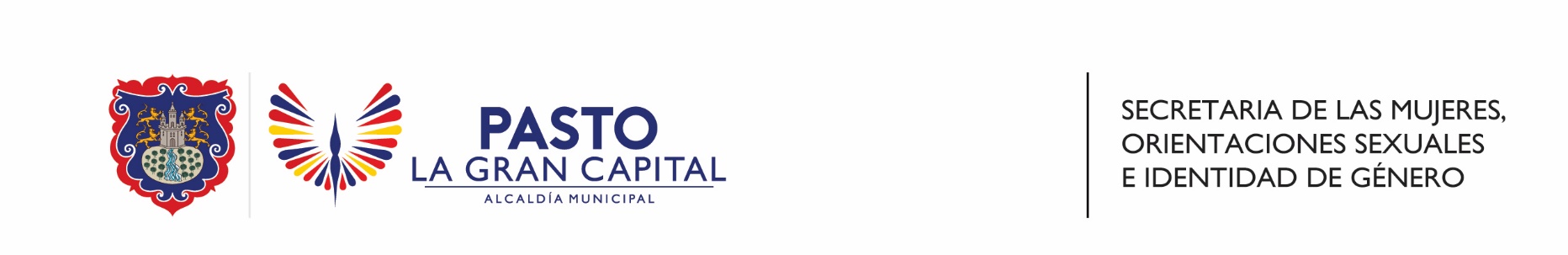 MESA DE PARTICIPACIÓN DE MUJERES CAMPESINAS Y RURALES DEL MUNICIPIO DE PASTOFORMATO DE INSCRIPCIÓN DE CANDIDATAS2020 -2023Formulario No.		           Fecha de Inscripción: ____/____/____                                                     Hora: ______: am ___ pm ___  Número de hojas que anexa: 		     Corregimiento que representa:Postulación a:    -   Mujer Campesina: ____Mujer Rural: ______ Mujer Representante de la Academia, encaminada a la producción de investigación con experiencia en enfoque territorial y de género: _____Mujer Representante de Organizaciones Sociales u ONGS que trabajen en la promoción de derechos de las mujeres rurales o derechos de las mujeres en el territorio rural: ____INFORMACIÓN PERSONALNombres y Apellidos: 						             CC. No.                                         Expedida en:         Fecha de Nacimiento: ____/____/____	             	Email: Dirección: 			                                        		 Cel: Nivel de estudios:  				                        Profesión                                 Primaria: ____                                              u oficio:                                 Bachillerato: _____                                Profesional: ____                                         Otro:                                           No tiene estudios: _____                                Otro: ____INFORMACIÓN LABORALTrabaja actualmente:  Si ____ No___Actividad a la que se dedica actualmente: 						                  Nombre del lugar donde trabaja:Dirección:                                                          Teléfono de contacto del lugar donde trabaja:Firma candidata: REQUISITOS POSTULACIÓN (ANEXOS FORMULARIO)Mujer Campesina y Mujer RuralFotocopia cédula de ciudadanía.Ser mujer o mujer diversa con orientación sexual e identidad de género.Formato de inscripción con fotografía fondo blanco 3X4.Hoja de vida. Carta de aval que relacione trabajo con mujeres campesinas y rurales en cada Corregimiento, firmada por tres (3) mujeres residentes por un periodo de tres (3) años en el Corregimiento de la postulada.Certificado de residencia solicitado en la Subsecretaría de Justicia y Seguridad de la Secretaría de Gobierno de la Alcaldía de Pasto.Propuesta escrita y/o video en el que la postulada describa las razones que la motivan a ser parte de la Mesa de Participación de Mujeres Campesinas y Rurales del Municipio de Pasto.Mujer Representante de la Academia, encaminada a la producción de investigación con experiencia en enfoque territorial y de géneroFotocopia cédula de ciudadanía.Ser mujer o mujer diversa con orientación sexual e identidad de género.Formato de inscripción con fotografía fondo blanco 3X4.Hoja de vida que relacione trabajo de investigación con experiencia en enfoque territorial y de género, con un mínimo de experiencia de un (1) año.Carta de aval de la Academia a representar donde se describa el ánimo y la voluntad de postular a la candidata firmada por el rector o quien haga sus veces y/o supervisor.Propuesta escrita y/o video en la que la postulada describa las razones que la motivan a ser parte de la Mesa de Participación de Mujeres Campesinas y Rurales del Municipio de Pasto.Mujer Representante de Organizaciones Sociales u ONGS que trabajen en la promoción de derechos de las mujeres rurales o derechos de las mujeres en el territorio ruralFotocopia de cédula de ciudadanía.Ser mujer o mujer diversa con orientación sexual e identidad de género.Formato de inscripción con fotografía fondo blanco 3X4.Hoja de vida que relacione trabajo en la promoción de derechos de las mujeres rurales o derechos de las mujeres en el territorio rural, con un mínimo de experiencia de un (1) año.Carta de aval de la organización u ONG´S a representar donde se describa el ánimo y la voluntad de postular a la candidata firmada por el representante legal y/o supervisor.Propuesta escrita y/o video en la que la postulada describa las razones que la motivan a ser parte de la Mesa de Participación de Mujeres Campesinas y Rurales del Municipio de Pasto.AUTORIZACIÓN TRATAMIENTO DE DATOS PERSONALESMediante el registro y envío de sus datos personales en el presente formulario en línea, usted autoriza a la Secretaría de las Mujeres, Orientaciones Sexuales e Identidades de Género de la Alcaldía de Pasto, para la recolección, almacenamiento y uso de los mismos con la finalidad de adelantar el procedimiento de inscripción de postulantes en la Mesa de Participación de Mujeres Campesinas y Rurales de Pasto. Como titular de la información tiene derecho a conocer, actualizar y rectificar sus datos personales, solicitar prueba de la autorización otorgada para su tratamiento, ser informado sobre el uso que se ha dado a los mismos, presentar quejas ante la Alcaldía de Pasto por infracción de ley al correo electrónico contactenos@pasto.gov.co, revocar la autorización y/o solicitar la supresión de sus datos en los casos en que sea procedente y acceder en forma gratuita a los mismos, dando cumplimiento a lo señalado en la Ley 1581 del 2012. Recuerde que puede consultar la política de protección de datos personales de nuestra entidad en nuestro sitio web www.pasto.gov.co. 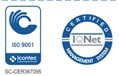 